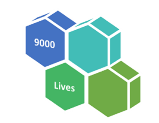 The reason for these questions is to better understand our own strengths and areas for development. Please be as honest and reflective as possible.Use this scale:If completing electronically, you can copy and paste this tick: Thank you for your time.Our School Governing Body Self-Evaluation12345StronglydisagreeDisagreeNeither agreenor disagreeAgreeStronglyagreeQuality of Education12345I know what the intention of our curriculum isI know how the school is implementing this curriculumI know what the impact of our curriculum is I know how well our pupils achieveI know how governors monitor pupil achievementLeadership & School Improvement12345I understand the school’s strengths and weaknessesI know our school improvement prioritiesI know how effective this school improvement work isI know how the school supports leaders’ work-life balanceI know how the school supports staff work-life balanceCOVID12345I can talk confidently about the COVID impact on our pupils and the effectiveness of recovery plansGovernance12345Governance is outstandingThe governing board has effective succession plans in placeThe governing board effectively supports leadersThe governing board effectively challenges leadersThe governing board has the right skills to take the school forwardI understand our finances and the financial reports we receiveI know how governors monitor school improvementGovernors have all other necessary monitoring systems in place (e.g. visits during the school day, effective link governors (e.g. SEND, safeguarding), feedback from parents and pupils, scrutiny of pupil attainment)Governors are certain that our safeguarding policy & practice meets all regulations and makes a real difference to pupilsWhat are the governing board’s three biggest strengths?What are the governing board’s three biggest weaknesses?Are there any further comments about any statements on page 1, your role as a governor or governance of our school?